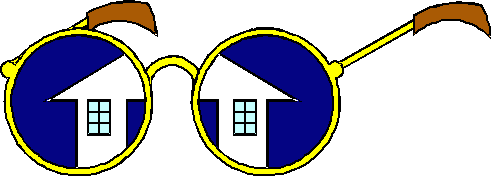 Housing Visions Continuum of Care February 10, 2016AgendaIntroductions/ Welcome/ Sign InReview Minutes Balance of State – See Back of AgendaCoordinated AssessmentChanged from VISPDAT Version 1 to Version 2 effective Jan. 1 2016 – please review the training and make sure you are using the correct versionStep by Step instructions : http://www.ncceh.org/files/6366/ Coordinated Assessment Exchange – Tuesday March 8th 3-4pm – must register to attendCoordinated Assessment work group meeting – need to set a date and time to meetPoint in Time CountReviewPreliminary numbersWhat worked and what didn’t?  How do we improve?Statistics  -??Events CommitteeNeed committee to work on PIT and HHAW events as well as other events the group would like to work onHousing Visions WebsiteNeed to be utilizing this moreUpdate form - HandoutAgency UpdatesAdjournNext meeting:    March 10, 2016 12:00pm at Catawba County United Way		Balance of State
Steering Committee, Feb. 2
Short meeting summaryStaff presented information on several efforts afoot to address and end veteran homelessness across NC, including:US Interagency Council on Homelessness (USICH) 10 Strategies to End Veteran Homelessness: https://www.usich.gov/tools-for-action/10-strategies-to-end-veteran-homelessnessUSICH Criteria and Benchmarks on what it looks like when a community has ended veteran homelessness: www.usich.gov/tools-for-action/criteria-for-ending-veteran-homelessness Operation HOME Task Force is a committee of the Governor's Working Group on Veterans, Service Members, and Their Families and was created to address and end veteran homelessness in North Carolina: ncceh.org/files/6674Updated map of SSVF providers in NC by county: ncceh.org/files/6684/The BoS CoC is participating in two HUD technical assistance efforts:Vets@Home: help for BoS CoC to reach USICH criteria and benchmarks to end veteran homelessnessMulti-family Public Housing Authorities: establishing a preference for homeless veteransThe Steering Committee approved Coordinated Assessment plans from Chatham, Hertford, and Piedmont Regional Committees. 25 of 27 Regional Committee plans are now approved.BoS Coordinated Assessment Exchange, Tues., 2/9, 3:00-4:00 p.m.: ncceh.org/events/947Regional Committees: Complete NC 211 directory updates and let NCCEH staff know by filling out online form: http://goo.gl/forms/0gO5dnF6Gh Regional Committees implementing CA in December 2015 or earlier: send CA outcomes ASAPRegional Committees conducted the Point-in-Time (PIT) Count in January.PIT Count Leads: Send PIT count forms for non-HMIS agencies and unsheltered counts to NCCEH by Feb. 19 by email (preferred) data@ncceh.org or fax 1-888-742-3465 Agencies using HMIS: the HMIS software does not have the PIT/HIC reports ready. BoS staff will be in touch once reports are ready with instructions and due date.SAMHSA (Substance Abuse and Mental Health Services Administration) announced availability for Cooperative Agreements to Benefit Homeless Individuals (CABHI) grant funds: http://www.samhsa.gov/grants/grant-announcements/sm-16-007Regional Leads and alternates, please plan to attend in-person, all-day meeting in Raleigh on Friday, March 4. Staff will send registration info.BoS Permenent Supportive Housing Subcommittee, Mon., Feb. 15, 10:30 a.m.: ncceh.org/events/954